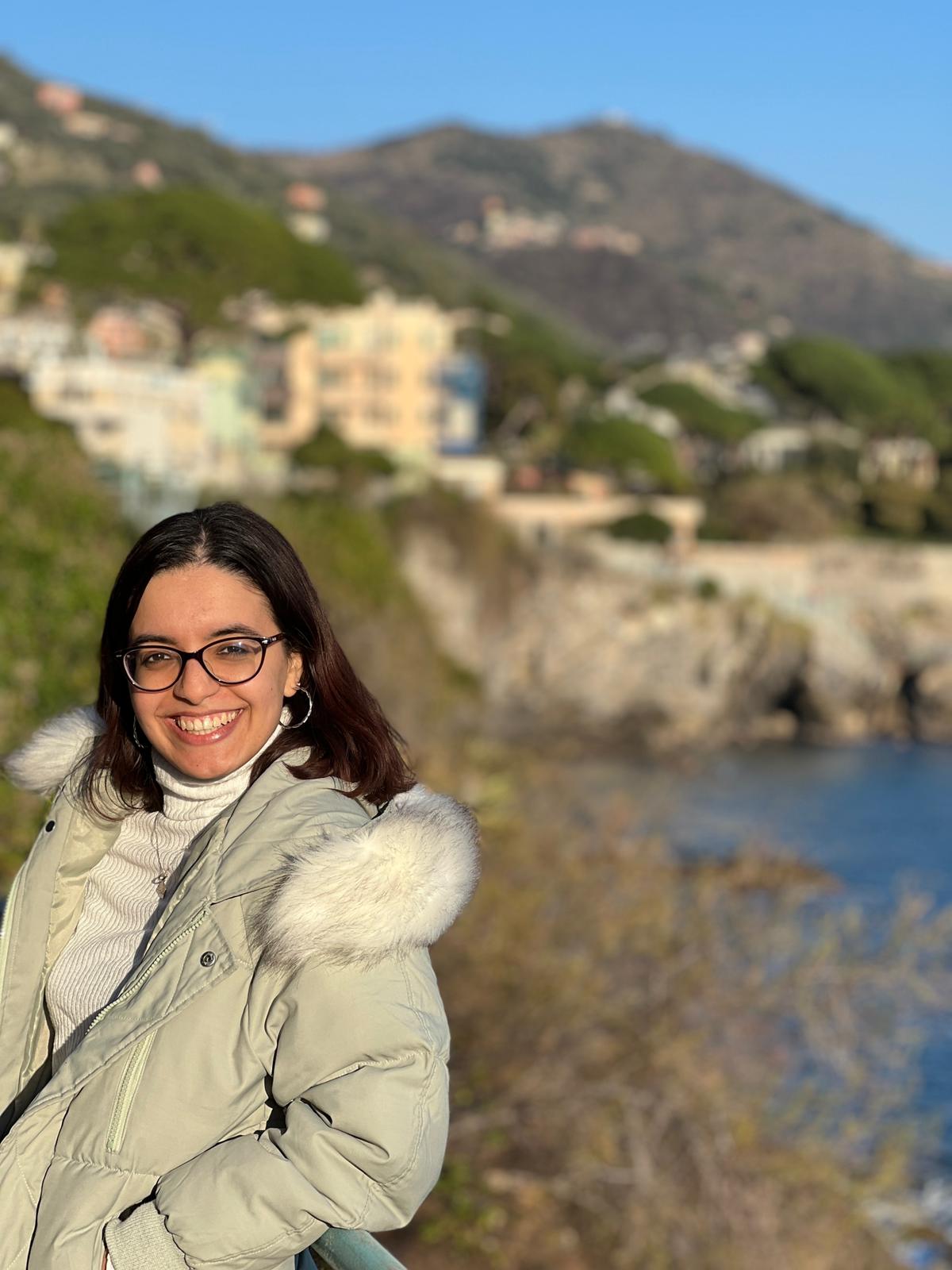 Zineb RaboujUniversity of Sidi Mohamed Ben Abdellah, MoroccoZineb is a PhD student affiliated to the Moroccan Cultural Studies Doctoral Centre at the University of Sidi Mohamed Ben Abdellah. Her dissertation is entitled “Moroccan-American Literary Encounters: Images of America in Moroccan Postcolonial Female Literature (1991-2022).” Her research interests include comparative literature, feminist literature, postcolonial studies, and American studies, she is also interested in diverse gender issues in Morocco and the MENA region in general. She has coordinated a Danish project on Female Rap and Resistance in the MENA. Currently, she is contributing to another project entitled “Cultures beyond nations: Visualizing Trans-Culturalism, Female (Age)ncy, and peacemaking in Orange People (2013).” She is currently a visiting scholar at the University of Pavia, Italy where she is also a teacher of Arabic. 